Стаматалогія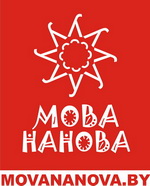 Стаматолаг – тэрапеўт (той, хто пламбіруе карыёзныя дэфекты, каналы)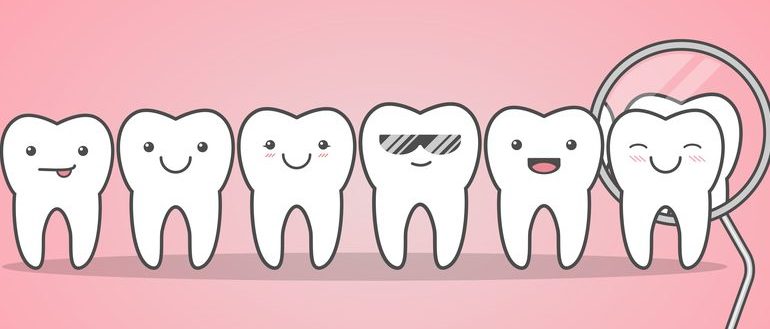 Стаматолаг – артадонт (той, хто ставіць брэкеты, вапраўляе прыкус)Стаматолаг – артапед (той, хто ставіць каронкі, маставідныя пратэзы “пратэзіст”)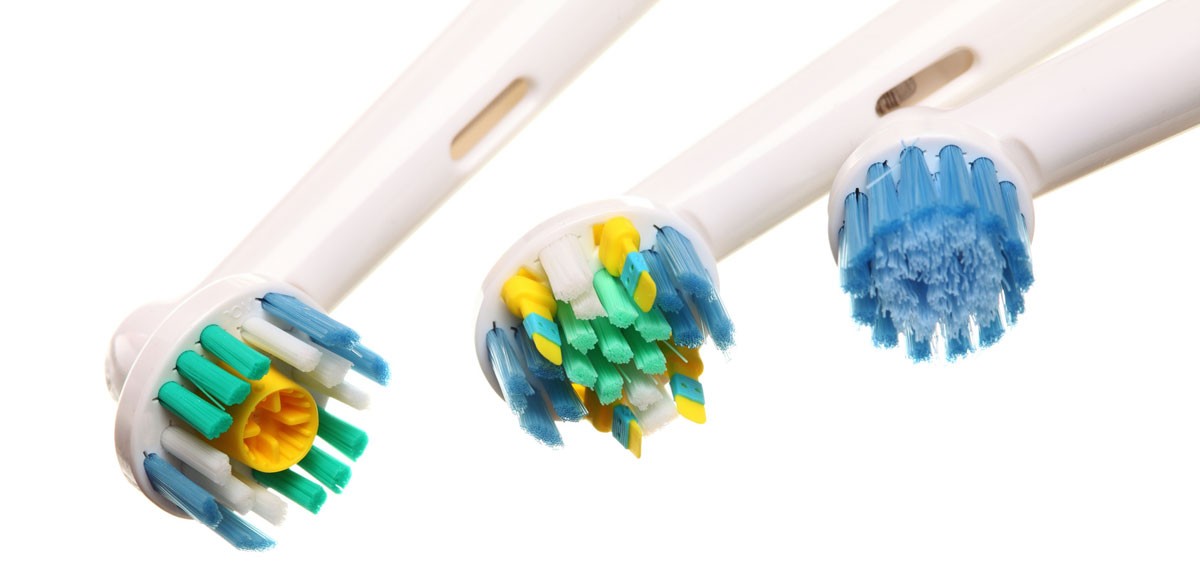 Будова зуба: каронка, шыйка, кораньЗубныя каналыКарыес зубоўДзясна, дзясен/дзяснаў (варыянт – дзясло, мн. дзёслы)Крывацечнасць дзяснаў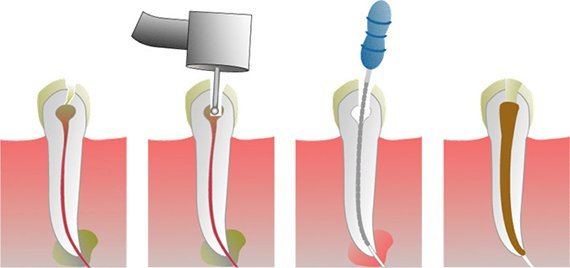 ПульпітЗубы мудрасціСтаматалагічная гігіенаЗубная шчотка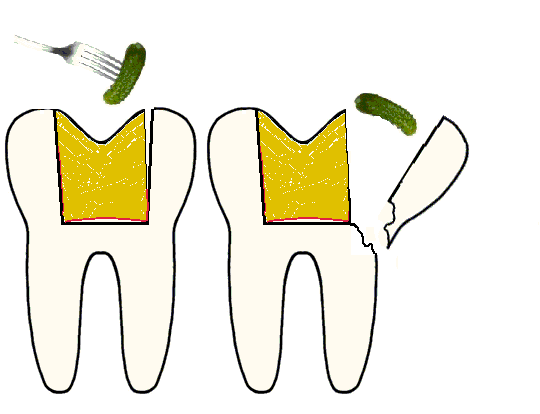 Зубная нітка (флос)Разбурэнне, страта зубоўВінірыЗвышачувальнасць (гіперестэзія) зубоўДыскаларыты (змяненні колеру) зубоўДыстапія зуба (зуб знаходзіцца ў іншым (не сваім) участку сківіцы).